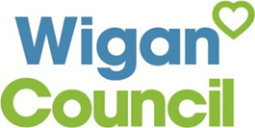 Wigan Councils Carers Training Group/Individual Funding 2022/2023.TERMS AND CONDITIONS FOR DRIVING APPLICATIONS Must be a registered carer Must have a provisional licence  Must provide details of how additional lessons will be paid for if needed? e.g. proof of any benefits to support cost such as carers allowance etc. reference number Must describe what benefit learning to drive will have on their carer’s role and quality of life in generalMust provide details that they have access to a car once they have passed their testMust provide details that they have investigated costs for insurance, tax and MOT requirements and they can pay for these.Must provide full details of driving school they wish to use and invoice from the driving school providing the lessons required   Where do you get a form and send back the completed application form?Wigan and Leigh Carers Centre, 3-5 Frederick Street, Hindley, Wigan, WN2 3BD Who to contact for Help.If you have any queries regarding your application, please contact Suzanne Wilkinson at Wigan and Leigh  carers centre on 01942 697 885 or email Suzanne.wilkinson@wlcccarers.com